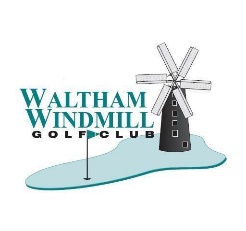 WALTHAM WINDMILL GOLF CLUBLADIES OPENThursday 24th June 2021 Am/Am Stableford – Teams 4 players - 85% AllowanceTwo scores to count on each hole apart from 14th hole where all 4 scores to countEntry Fee:   £96.00 Per team (£24.00 Per person)Contact Name:  ___________________________________________________________Address:  ________________________________________________________________________________________________________________________________________E:mail:  _________________________________________________________________Telephone Number:  _______________________________________________________Cheques should be made payable to WWGC Ladies SectionEntry forms to be sent to:  Judith MackayWaltham Windmill Golf Club, Cheapside, Waltham, Grimsby, North East Lincolnshire, DN37 OHTPreferred time subject to availability: 9.00am – 10.00 Noon                 10.10am-11.00am     11.10am – 12.00 Noon                12.10am-1.00pmTee times will be sent by E:mail. Entries requiring notification of tee time by post must enclose a stamped addressed envelopeCLOSING DATE FOR ENTRIES SUNDAY 6TH JUNE 2021NameCDH NumberH/CapGolf ClubChoice OfMeal 